СТРАТЕГИЧЕСКИЕ ДЕЛОВЫЕ ИГРЫ В РАМКАХ ОБЩЕОБРАЗОВАТЕЛЬНОЙ ПРОГРАММЫ   «НОВАЯ ЦИВИЛИЗАЦИЯ»Каменских Марина Николаевна, педагог дополнительного образования, муниципальное бюджетное учреждение дополнительного образования Дом детского творчества станица Старощербиновская МО Щербиновский районНа момент открытия в ДДТ  объединения  «Новая цивилизация» в 2018 году, подростки возрастной категории 11-17 занимались по социально-педагогическому направлению только в объединении «Патриот». Молодежных площадок современной формации не было, поэтому были сомнения: будет ли востребован формат игровой и социально-проектной деятельности. Но время показало, что запрос есть и программа востребована, как детьми, так и родителями. Одним из основных направлений деятельности объединения является подготовка игротехников для проведения деловых стратегических игр с привлечением сборных команд школ Щербиновского района. Возрастная категория участников 7-9 классы.	Цель игры:	- создание условий для социализации личности ребенка, подготовки его к жизни в гражданском обществе через повышение образовательного потенциала в процессе игрового взаимодействия. Задачи: -  формирование культуры правовых и деловых отношений-  знакомство с содержанием экономических отношений на государственном и международном уровне, показ противоречий, возникающих в процессе сотрудничества на различном уровне, и эффективных способов их решения- формирование навыков работы в команде при совместном решении проблем и достижении результатов деятельности- выявление талантливой, творческой молодежи, привлечение обучающихся к организаторской  работе в школе.Основа проекта «Новая цивилизация» – создание комфортной мотивирующей среды для выявления и развития способностей и профессиональных склонностей учащихся, их самореализации, самообразования, самовоспитания и успешной социализации. Преодоление правовой неграмотности учащихся, правового нигилизма, проявлений нетерпимости и насилия, экстремизма и агрессивности, знание своих прав и обязанностей и использование этих знаний в социальной практике. Эти и другие задачи призван решить курс «Я - гражданин».Как преодолеть общественную и политическую пассивность, апатию и равнодушие, политический экстремизм и политическое бескультурье, царящее в молодёжной среде? Сегодняшние выпускники школы, достигнув 18-летнего возраста, станут избирателями. Будут ли они к этому готовы? Пойдут ли они голосовать, ясно сознавая свою роль в принятии того или иного решения? Эти и другие вопросы решает курс «Я - политик». 	Курс «Я – экономист» знакомит учащихся с экономическими законами и технологиями рыночного общества, даёт первоначальные знания и навыки бизнеса и предпринимательства, предусматривает активное участие в экономической жизни своей семьи, в распределении и основных статьях расхода семейного бюджета.	Курс «Я – россиянин» направлен на изучение истории, культуры и духовных традиций народов Российской Федерации, Краснодарского края, Щербиновского района. Основной упор делается на применение исторических знаний в учебной и социальной практике.	Курс «Я – спасатель» позволит учащимся не только испытать себя на прочность и сбросить эмоциональное напряжение, но и поможет сформировать теоретические знания в области чрезвычайных ситуаций дома, в городе, при нахождении в лесу.	Курс «Менеджер» направлен на практическое взаимодействие с социальными партнёрами, подготовку социальных проектов, проведение деловых и ролевых игр, муниципальных форумов, развитие умений и навыков участия в работе органов самоуправления объединения «Новая цивилизация» (Общее Собрание, Совет менеджеров, Суд Чести, Аттестационная комиссия).В марте 2019 года учащимися объединения  проведена политико-правовая игра «Выборы Международной Ассамблеи» среди школьных команд районного центра в рамках форума «Сегодня игра – завтра жизнь!». Во время форума каждая команда становится предвыборным штабом, решение основных задач которого: знакомство с основами избирательной политики и законодательства, овладение избирательными технологиями проведения предвыборной кампании позволит достигнуть главную цель – победу кандидата в Выборах и избрание представителя в игровой межгосударственный орган – «Международную Ассамблею». 	Форум проведен в тесном сотрудничестве с территориальной избирательной комиссии Щербиновская во главе с ее председателем Юлией Галкиной. Кроме игры в программе форума были такие блоки, как пресс-центр, который освещал все мероприятия форума, а также соццентр, благодаря  работе которого, проведен анализ мнений и предложений по игре и программе форума в целом. Общее количество участников (вместе с педагогами школ и гостями) составило 130 человек. 	В октябре 2019 года у объединения "Новая цивилизация" подготовлена и проведена деловая игра " Международное экономическое сотрудничество". Во время  игры все участники принимают на себя роль министров правительства цивилизованного государства. Основной задачей каждого является сбалансированное развитие всех направлений социально-экономической жизни страны на основе эффективного производства и взаимовыгодной торговли. Победитель игры: 1команда - определялась по наивысшему показателю национального богатства, рассчитанному в соответствии с правилами экономической игры.  Количество участников составило 100 человек.Следует отметить, что все ключевые деловые блоки игры (пресс-конференции, дебаты, выступления кандидатов в депутаты, открытие микрофоны, а также работа пресс и соццентров) были проведены игротехниками объединения «Новая цивилизация». Взрослые на этой игре были лишь советниками и помощниками.Результаты форума превысили все ожидания, игровое взаимодействие настолько понравилось всем участникам, что было принято решение о проведении форума в 2020 году. И если весной 2019 года в игре участвовало 4 команды, то в 2020 ожидалось до 10 команд не только станицы Старощербиновская, но и с периферии. К сожалению, в связи с карантинными мерами,  вторая волна игр не была проведена.После игры объединение пополнилось новыми обучающимися, которые не только изъявили желание быть активными организаторами, но вносили рациональные и креативные предложения по проведению следующей игры.	 	В результате проектной деятельности планируется иметь:Команды школ Щербиновского района, владеющие технологией деловой игры «Выборы Международной Ассамблеи», ролевой игры «Международное экономическое сотрудничество», спортивно-прикладной программы «Ралли выживания».Ежегодный районный форум «Сегодня игра – завтра жизнь!»Действующие Соглашения сетевого взаимодействия между общеобразовательными учреждениями, участвующими в проекте «Новая цивилизация», депутатским районным корпусом, территориальной избирательной комиссией Щербиновская.Группа в социальной сети Интернет, освещающая жизнедеятельность проекта.  	 	Разработан  и апробирован ряд механизмов организации сетевого взаимодействия.Для формирования мотивации педагогов различных образовательных учреждений к совместной деятельности использованы:- презентации проекта «Новой цивилизации»  на школьных территориях, Днях открытых дверей в ДДТ и других методических мероприятиях;- публикации о ходе и результатах реализации проектов в соцсетях  Интернет пространства;- отчеты работы объединения и представление наработанных материалов педагогам, которые не участвуют в реализации проекта;- организованы и проведены встречи с педагогами, готовыми включить в проектный процесс; - проведены совместные мероприятия со школьными группами по заявленным направлениям проекта;- общественные корреспонденты (юнкоры) районной газеты присутствуют на учебных занятиях, в последствии публикуя информацию об этом в местной газете;- обучающие объединения принимают участие в конкурсах и викторинах правовой тематики, предложенными территориальной комиссией Щербиновская.Сетевое взаимодействие образовательных организаций и социальных партнеров осуществляется с целью обеспечения возможности освоения обучающимися  образовательных программ форума «Сегодня игра – завтра жизнь!» с использованием ресурсов организаций, осуществляющих образовательную деятельность, с использованием ресурсов иных организаций – социальных партнеров.Задачи: расширение спектра реализуемых образовательных образовательных потребностей участников образовательных отношений;обеспечение оптимальных условий для профессионального самоопределения обучающихся среднего общего образования;обеспечение более полных возможностей для социализации обучающихся за счёт вовлечения в деятельность социальных партнёров;использование новых технологий.Для выполнения вышеизложенных задач разработаны и применены следующие методические материалы объединения «Новая цивилизация»:  Рабочая книга менеджера деловой экономической игры, Рабочая книга менеджера деловой политико-правовой  игры, Рабочая книга игротехника, Копилка сценариев экшен-тренинга и тимбилдинга, Программы форумов «Новой цивилизации», Тесты (экономика, политика, право, психология). Сценарии этих программ размещены на образовательном  портале «Продлёнка» - https://www.prodlenka.orgОбъединение "Новая цивилизация" имеет свою группу в "ВКонтакте", на которой ежедневно отображаются события и текущие дела сообщества.https://vk.com/public170930273СПИСОК ИСПОЛЬЗОВАННЫХ ИСТОЧИКОВ	1.  Кобзева Ю. А. и Кравченко С. С.  «Проблема преодоления правового нигилизма в современном обществе» // Актуальные вопросы юридических наук: материалы III Междунар. науч. конф. (г. Чита, апрель 2017 г.). — Чита: Издательство Молодой ученый, 2017. — С. 17-19..	2. Дидактическое и методическое обеспечение деятельности молодежного движения «Новая цивилизация». Сборник методических материалов. – Томск, 2014г.	3. Командные игры-испытания. Сборник игр. КИПАРИС- 8. Автор-составитель Ю.Д.Беляков – М.: Педагогическое общество России, 2014г.Модель методической сети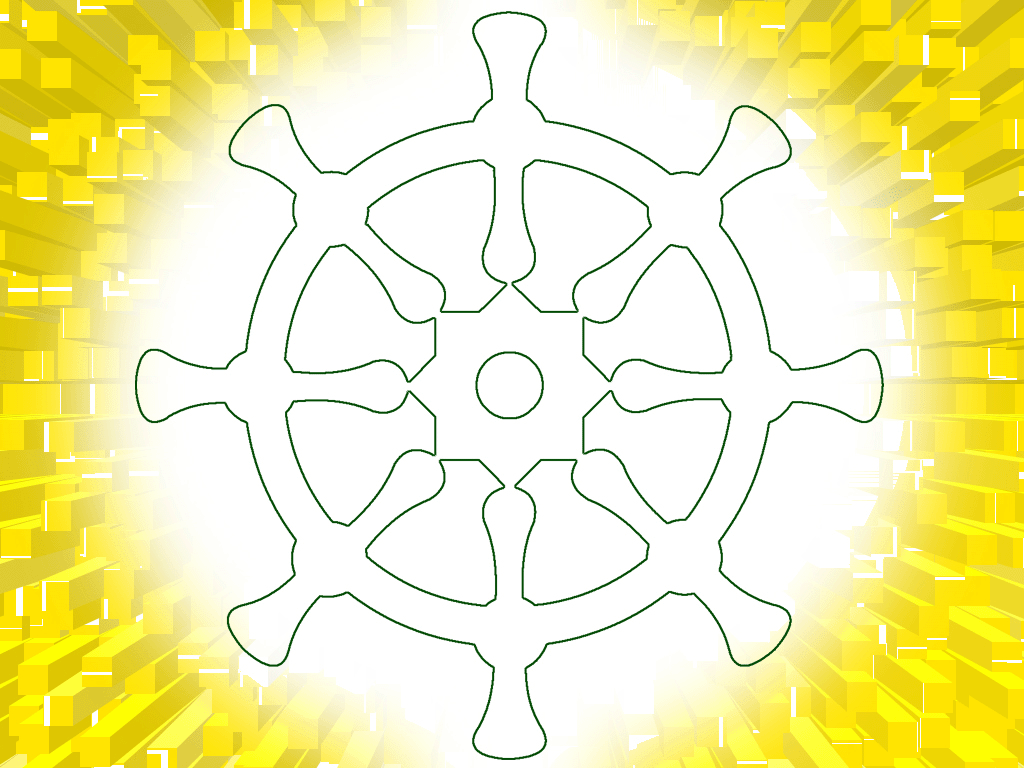 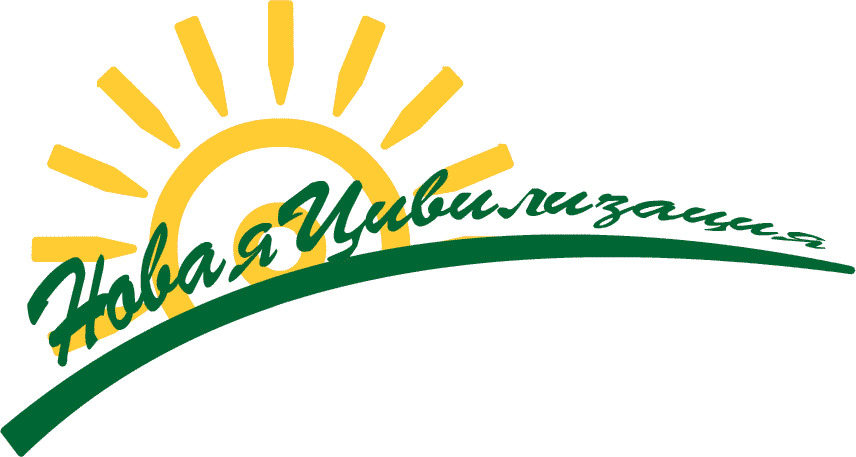 Пресс-конференция кандидатов в депутаты Международной Ассамблеи.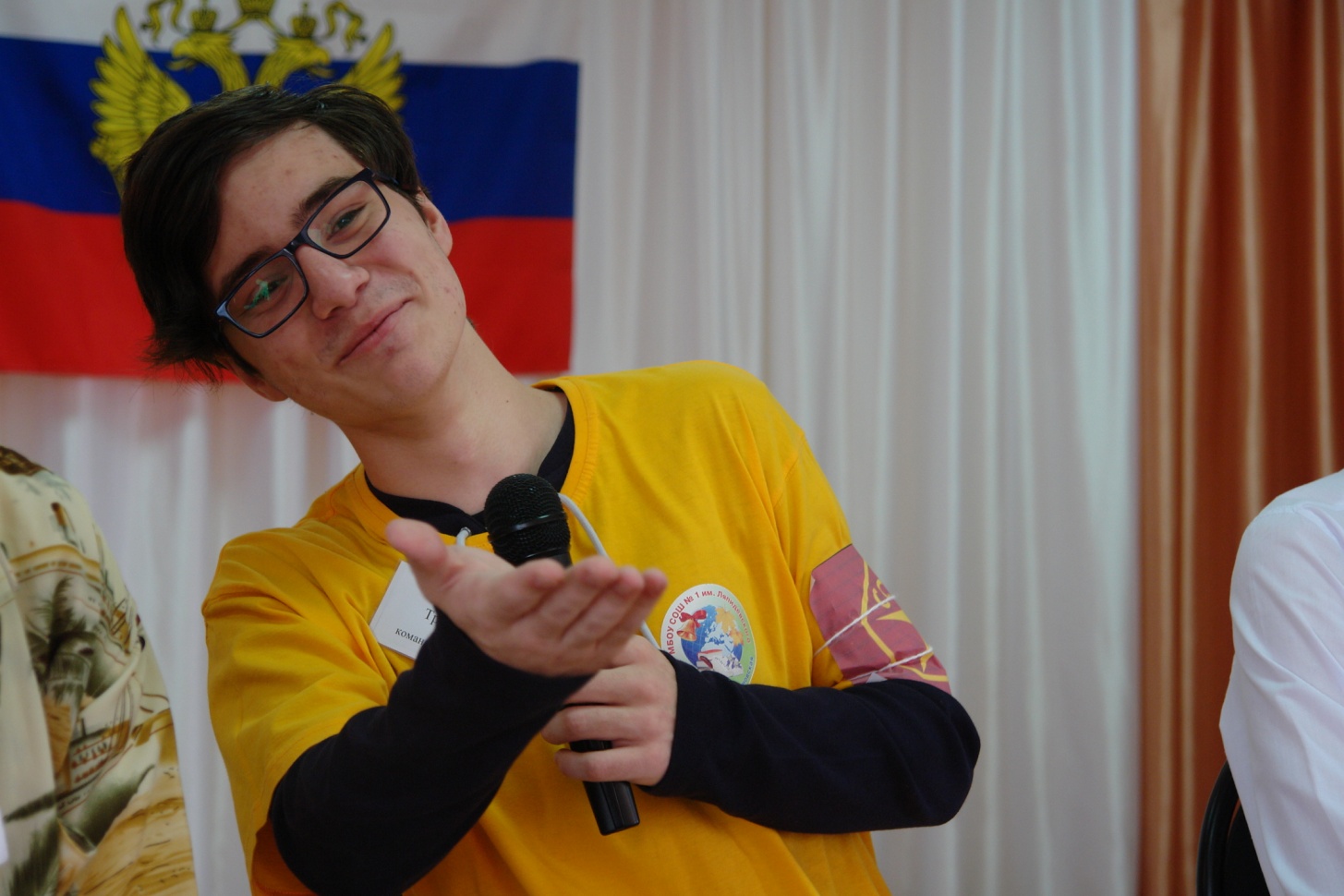 Избиратели задают вопросы по предвыборным программам кандидатов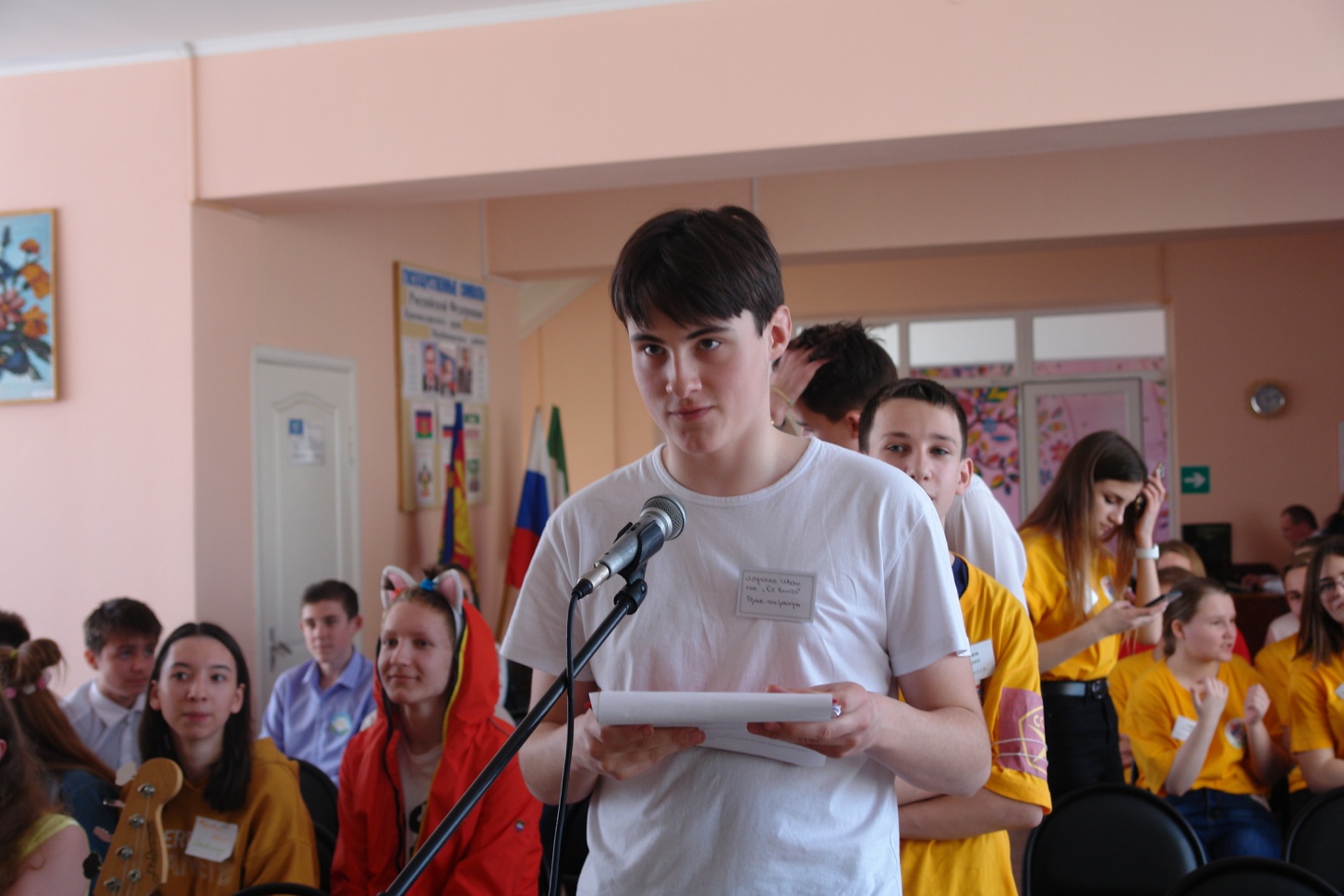 Победители политико-правовой игры 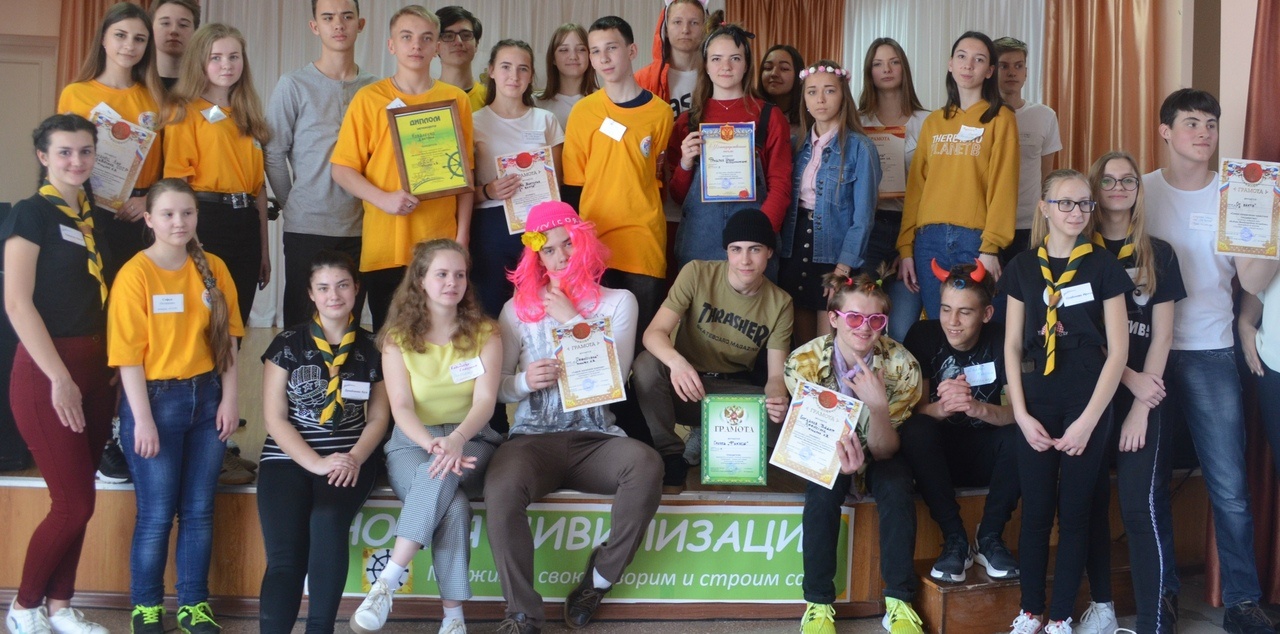 Процедура голосования за кандидатов в депутаты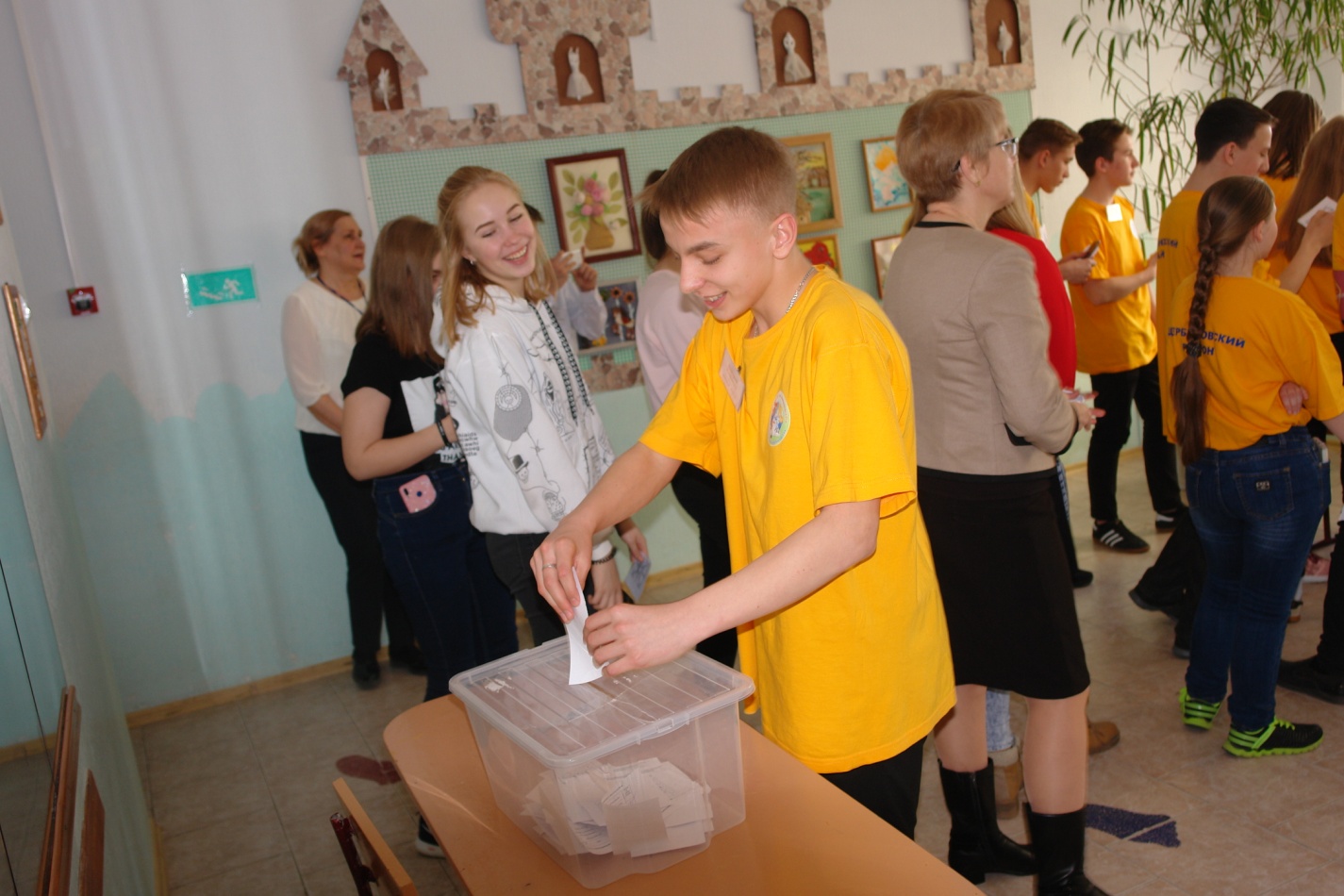 Дебаты  кандидатов  в депутаты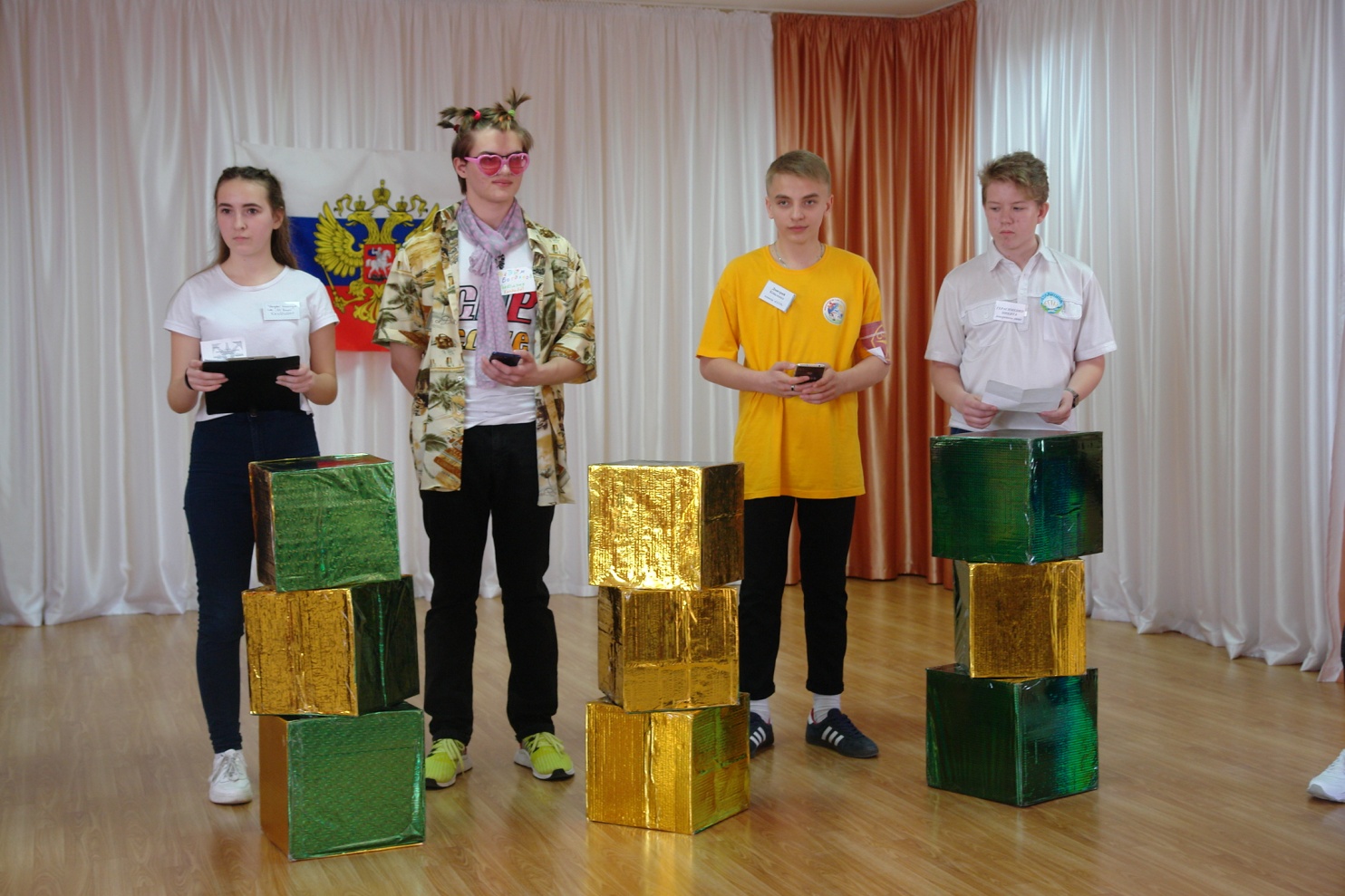 Команда игротехников политико-правового блока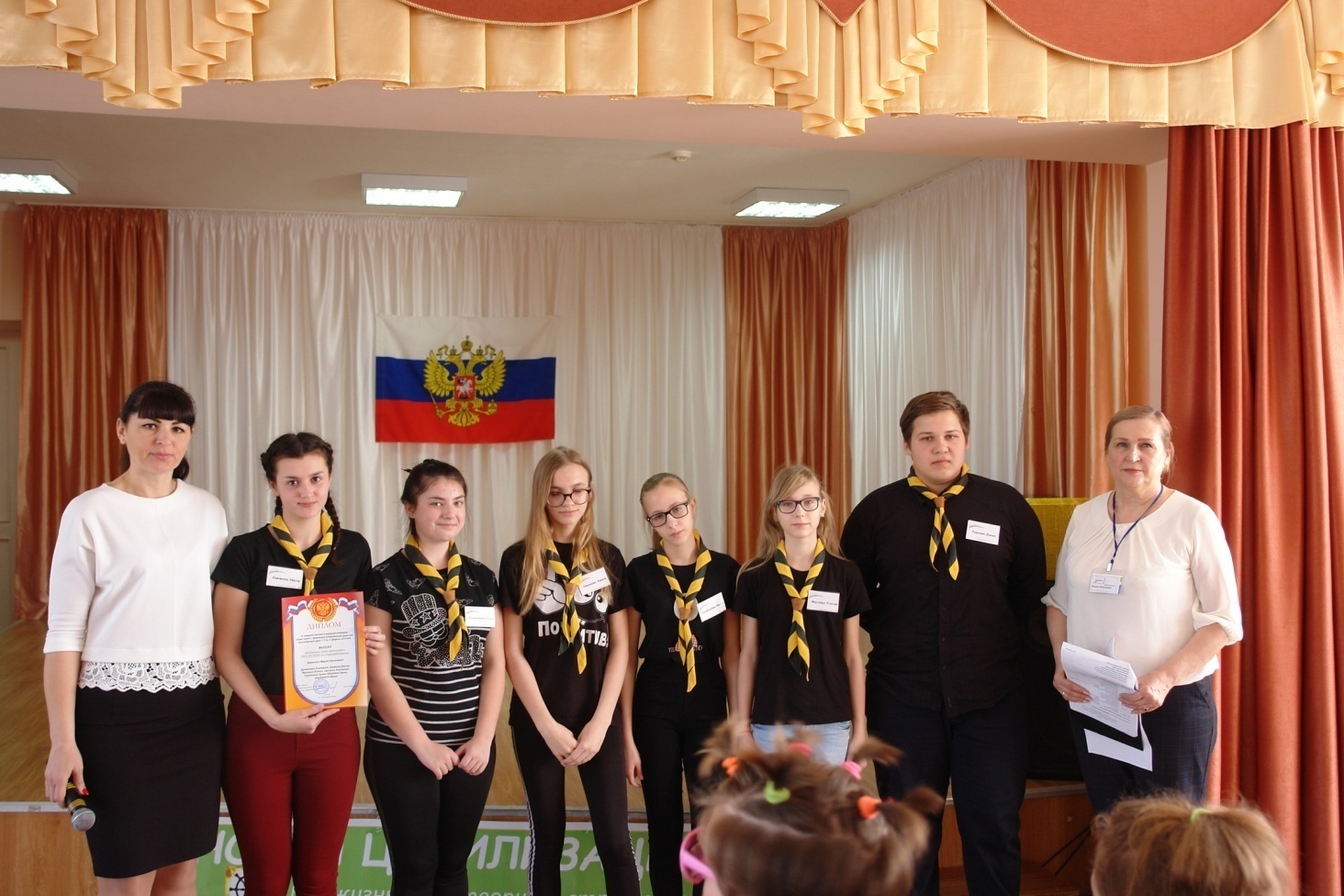 